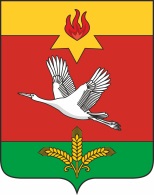 АдминистрацияПривольненского сельского поселенияСветлоярского муниципального района Волгоградской области404191 п. Привольный улица Сорокина, д. 2 тел/факс (84477) 6-63-23ОКПО 04125106   ОГРН  1023405960962   ИНН 3426010998   КПП 342601001ПОСТАНОВЛЕНИЕ от 18.10.2022                                              № 64 Об утверждении отчета об исполнении бюджетаПривольненского сельского поселения Светлоярского муниципального районаВолгоградской области за 9 месяцев 2022 годаВ соответствии со статьей 264.2 Бюджетного Кодекса Российской Федерации, с пунктом 1 статьи 22 Положения о бюджетном процессе в Привольненском сельском поселении, утвержденного решением Совета депутатов Привольненского сельского поселения от 05.05.2016 № 154/423, п о с т а н о в л я ю:1. Утвердить отчет об исполнении бюджета Привольненского сельского поселения за 9 месяцев 2022 года по доходам в сумме 8 059,7 тыс. рублей, по расходам в сумме 6 089,0 тыс. рублей с превышением доходов над расходами (профицит бюджета) в сумме 1 970,7 тыс. рублей и следующие показатели:- исполнение доходов бюджета Привольненского сельского поселения по кодам классификации доходов бюджетов за 9 месяцев 2022 года согласно приложению № 1 к настоящему постановлению;- исполнение расходов бюджета Привольненского сельского поселения за     9 месяцев 2022 года по разделам, подразделам классификации расходов бюджетов согласно приложению № 2 к настоящему постановлению;- исполнение расходов бюджета Привольненского сельского поселения за 9 месяцев 2022 года по ведомственной структуре расходов бюджета согласно приложению № 3 к настоящему постановлению;- исполнение источников финансирования дефицита бюджета Привольненского сельского поселения по кодам классификации источников финансирования дефицита бюджета за 9 месяцев 2022 года согласно приложению № 4 к настоящему постановлению.2. Направить настоящее постановление в Совет депутатов Привольненского сельского поселения и Контрольно-счетную палату Светлоярского муниципального района Волгоградской области.3. Настоящее постановление подлежит обнародованию в установленном порядке.4. Контроль над исполнением настоящего постановления оставляю за собой.Глава Привольненского сельского поселения	      	                         О. В. МалиновскаяОТЧЁТоб исполнении бюджета Привольненского сельского поселения Светлоярского муниципального района Волгоградской областиза 9 месяцев 2022 годаЗа 9 месяцев текущего года исполнение местного бюджета осуществлялось в рамках мероприятий, направленных на сохранение стабильности финансовой системы поселения. Основными задачами деятельности по исполнению бюджета являлось укрепление доходной базы, обеспечение стабильного финансирования первоочередных обязательств бюджета, экономия и оптимизация бюджетных расходов.Основными итогами исполнения бюджета Привольненского сельского поселения за 9 месяцев 2022 года являются:Доходы бюджета поселенияВ бюджет Привольненского сельского поселения за 9 месяцев 2022 года поступило доходов в сумме 8 059,7 тыс. рублей, исполнение годовых плановых назначений  составило 73,1%, по сравнению с аналогичным периодом прошлого года поступление доходов уменьшилось на 296,4 тыс. рублей или на 3,5%.Наибольший удельный вес в структуре доходов бюджета Привольненского сельского поселения, поступивших в бюджет 9 месяцев текущего финансового года, приходится на безвозмездные поступления 57,3%, на собственные доходы (налоговые и неналоговые доходы) 42,7%, от общей суммы поступивших доходов. Структура собственных доходов бюджета Привольненского сельского поселения за 9 месяцев 2022 года представлена на рис. 1.Рис.1. Структура собственных доходов бюджета Привольненского сельского поселения за 9 месяцев 2022 годаИсполнение по налоговым и неналоговым доходам за 9 месяцев 2022 года составило 3 440,7 тыс. рублей, бюджетные назначения исполнены на 72,1%.Основными источниками поступления налоговых и неналоговых доходов являются: -налог на доходы физических лиц, который составил 24,9% от доли  собственных доходов, поступление за 9 месяцев 2022 года составило 855,6 тыс. рублей, бюджетные назначения исполнены на 69,1%, по сравнению с аналогичным периодом прошлого года поступление увеличилось на 52,4 тыс. рублей или на 6,5%;-акцизы по подакцизным товарам (продукции), производимым на территории РФ, которые составили 42,8% от доли собственных доходов. Фактическое поступление данных доходов за 9 месяцев 2022 года составило 1 473,7 тыс. рублей, бюджетные назначения исполнены на 86,0%, по сравнению с аналогичным периодом прошлого года поступление доходов увеличилось на 93,6 тыс. рублей или на 6,8%;- единый сельскохозяйственный налог, который составили 13,9% от доли собственных доходов, поступление за 9 месяцев 2022 года составило 479,5 тыс. рублей, бюджетные назначения исполнены на 82,0%. По сравнению с аналогичным периодом прошлого года поступление доходов уменьшилось на 67,6 тыс. рублей или на 12,4%, что связано с уменьшением прибыли сельскохозяйственных товаропроизводителей;- налоги на имущество, которые составили 2,8% от доли собственных доходов. Фактическое поступление данных доходов за 9 месяцев 2022 года составило 94,9 тыс. рублей, бюджетные назначения исполнены на 28,4%, а именно:- налог на имущество физических лиц поступил в размере 16,7 тыс. рублей, бюджетные назначения исполнены на 19,1%, по сравнению с аналогичным периодом прошлого года поступление доходов уменьшилось на 6,8 тыс. рублей;- земельный налог поступил в размере 78,2 тыс. рублей, бюджетные назначения исполнены на 31,7%, по сравнению с аналогичные периодом прошлого года поступления по данному налогу уменьшилось на 15,8 тыс. рублей.- задолженность и перерасчеты по отмененным налогам, сборам и иным обязательным платежам за 9 месяцев 2022 года не поступили. Годовые бюджетные назначения не утверждались. По сравнению с аналогичным периодом прошлого года поступления увеличились на 1,2 тыс. рублей, что связано с возвратом земельного налога (по обязательствам, возникшим до 1 января 2006 года) мобилизуемый на территории сельских поселений в 2021 году. - доходы от использования имущества, находящегося в государственной и муниципальной собственности, которые составили 15,6%  от доли собственных доходов. За отчетный период фактическое поступление данных доходов составило 536,5 тыс. рублей, бюджетные назначения исполнены на 59,6%, а именно:- доходы, получаемые в виде арендной платы, а также средства от продажи права на заключение договоров аренды за земли, находящиеся в собственности сельских поселений (за исключением земельных участков муниципальных бюджетных и автономных учреждений), поступили в размере 520,4 тыс. рублей, бюджетные назначения исполнены на 59,2%, по сравнению с аналогичным периодом прошлого года поступление доходов уменьшилось на 278,4 тыс. рублей или на 34,9%, что связано с несвоевременной оплатой договоров аренды земельных участков;- доходы от сдачи в аренду имущества, находящегося в оперативном управлении органов управления сельских поселений и созданных ими учреждений (за исключением имущества муниципальных бюджетных и автономных учреждений), составили 16,1 тыс. рублей, бюджетные назначения исполнены на 75,2%, по сравнению с аналогичным периодом прошлого года поступления остались на том же уровне;- доходы от оказания платных услуг и компенсации затрат государства, за 9 месяцев 2022 года составило 0,5 тыс. рублей, бюджетные назначения не утверждались. По сравнению с аналогичным периодом прошлого года поступление доходов уменьшилось на 7,8 тыс. рублей, что связано с возвратом дебиторской задолженности в 2021 году.- прочие неналоговые доходы, за 9 месяцев 2022 года не поступали, бюджетные назначения не утверждались. По сравнению с аналогичным периодом прошлого года поступление доходов уменьшилось на 15,0 тыс. рублей, что связано с поступлением в 2021 году инициативных платежей, зачисляемых в бюджеты сельских поселений на обустройство сквера «Игровой» п. Привольный и на устройство пожарного резервуара на станции Абганерово. Безвозмездных поступлений за 9 месяцев 2022 года получено в сумме 4 619,0 тыс. рублей,  бюджетные назначения исполнены на 73,9%, в том числе:-дотации бюджетам бюджетной системы Российской Федерации, поступили в сумме 2 021,3 тыс. рублей, бюджетные назначения исполнены на 75,0%;- субвенции бюджетам бюджетной системы Российской Федерации, поступили в сумме 185,4 тыс. рублей, бюджетные назначения исполнены на 62,0%;- иные межбюджетные трансферты, поступили в сумме 2 412,3 тыс. рублей, бюджетные назначения исполнены на 74,0%.Расходы бюджета поселенияРасходы бюджета Привольненского сельского поселения по ГРБС         959 «Администрация Привольненского сельского поселения» за                             9 месяцев 2022 года составили 6 089,0 тыс. рублей. План годовых назначений выполнен на 48,6 %. Исполнение бюджета Привольненского сельского поселения за                   9 месяцев 2021 года по разделам бюджетной классификации характеризуется следующими данными:тыс. рублейСтруктура расходов бюджета Привольненского сельского поселения за      9 месяцев 2022 года по разделам классификации бюджета представлена на     рис. 2.Рис. 2. Структура исполнения бюджета Привольненского сельского поселения за 9 месяцев 2022 годаВ структуре исполнения расходов бюджета Привольненского сельского поселения за 9 месяцев 2022 года наибольший удельный вес занимают расходы по разделу 0100 «Общегосударственные вопросы» - 58,9 %. В сумме расходы составили 3 587,1 тыс. рублей. План годовых бюджетных назначений выполнен на 69,1 %. В том числе расходы по подразделам следующие:- по подразделу 0102 «Функционирование высшего должностного лица субъекта Российской Федерации и муниципального образования» - 637,2 тыс. рублей, план годовых бюджетных назначений выполнен на 76,5 %;- по подразделу 0103 «Функционирование законодательных (представительных) органов государственной власти и представительных органов муниципальных образований» - при запланированных назначениях в сумме 1,0 тыс. рублей фактические расходы отсутствуют;- по подразделу 0104 «Функционирование Правительства Российской Федерации, высших исполнительных органов государственной власти субъектов Российской Федерации, местных администраций» - 1 352,7 тыс. рублей, план годовых бюджетных назначений выполнен на 70,0 %;- по подразделу 0106 «Обеспечение деятельности финансовых, налоговых и таможенных органов и органов финансового (финансово-бюджетного) надзора» - 69,5 тыс. рублей, план годовых бюджетных назначений выполнен на 73,2 %;- по подразделу 0111 «Резервные фонды» при запланированных назначениях в сумме 5,0 тыс. рублей фактические расходы не производились;- по подразделу 0113 «Другие общегосударственные вопросы» -       1 527,7 тыс. рублей, план годовых бюджетных назначений выполнен на 65,7 %.По разделу 0200 «Национальная оборона» (подразделу                        0203 «Мобилизационная и вневойсковая подготовка) сумма расходов составила     180,9 тыс. рублей – 3,0 % в общей сумме расходов, план годовых бюджетных назначений выполнен на 61,8 %.По разделу 0300 «Национальная безопасность и правоохранительная деятельность» сумма расходов составила 150,9 тыс. рублей – 2,5 % в общей сумме расходов, план годовых бюджетных назначений выполнен на 70,0 %. В том числе расходы по подразделам следующие:- по подразделу 0310 «Защита населения и территории от чрезвычайных ситуаций природного и техногенного характера, пожарная безопасность» -       138,3 тыс. рублей, план годовых бюджетных назначений выполнен на 69,6 %;- по подразделу 0314 «Другие вопросы в области национальной безопасности и правоохранительной деятельности» - 12,6 тыс. рублей, план годовых бюджетных назначений выполнен на 75,4 %.По разделу 0400 «Национальная экономика» сумма расходов составила 291,5 тыс. рублей – 4,8 % в общей сумме расходов, план годовых бюджетных назначений выполнен на 8,9 %. В том числе расходы по подразделам следующие:- по подразделу 0409 «Дорожное хозяйство (дорожные фонды)» -        283,5 тыс. рублей, план годовых бюджетных назначений выполнен на 9,1 %;по подразделу 0412 «Другие вопросы в области национальной экономики» - 8,0 тыс. рублей, план годовых бюджетных назначений выполнен на 5,7 %.По разделу 0500 «Жилищно-коммунальное хозяйство» сумма расходов составила 658,7 тыс. рублей или 10,8 % в общей сумме расходов. План годовых бюджетных назначений выполнен на 56,5 %. В том числе расходы по подразделам следующие:- по подразделу 0501 «Жилищное хозяйство» - 44,8 тыс. рублей, план годовых бюджетных назначений выполнен на 56,0 %;- по подразделу 0503 «Благоустройство» – 613,9 тыс. рублей, план годовых бюджетных назначений выполнен на 56,5 %.По разделу 0700 «Образование» (подразделу 0705 «Профессиональная подготовка, переподготовка и повышение квалификации») при запланированных назначениях в сумме 10,0 тыс. рублей фактические расходы не производились.По разделу 0800 «Культура, кинематография» (подразделу 0801 «Культура) расходы составили 1 192,6 тыс. рублей, что составляет 19,6 % в общей сумме расходов. План годовых назначений по разделу выполнен на     50,5 %. В том числе на обеспечение деятельности МКУК «Дом культуры Привольненского сельского поселения» расходы составили 1 039,4 тыс. рублей, расходы на обеспечение деятельности МКУК «Библиотека Привольненского сельского поселения» составили 123,7 тыс. рублей. Уплачено налогов учреждениями культуры 29,5 тыс. рублей. По разделу 1000 «Социальная политика» (подразделу 1001 «Пенсионное обеспечение») сумма расходов составила 8,0 тыс. рублей – 0,1 % в общей сумме расходов, план годовых бюджетных назначений выполнен на 66,7 %. По разделу 1100 «Физическая культура и спорт» (подразделу 1102 «Массовый спорт») - сумма расходов составила 19,3 тыс. рублей или 0,3 % в общей сумме расходов. План годовых бюджетных назначений выполнен на   64,3 %. Экономическая структура расходов бюджета поселения характеризуется следующими показателями (рисунок 3).Рис. 3. Экономическая структура расходов бюджета Привольненского сельского поселения за 9 месяцев 2022 годаНа выплаты персоналу и взносы на обязательное социальное страхование сумма расходов составила 3 562,9 тыс. рублей или 58,5 % в общей сумме расходов бюджета.На закупки товаров, работ и услуг для муниципальных нужд расходы составили 2 306,9 тыс. рублей или 37,9 % в общей сумме расходов.На социальные выплаты населению расходы составили 8,0 тыс. рублей или 0,1 % в общей сумме расходов.На межбюджетный трансферт в муниципальный район по Соглашению о передаче части полномочий поселения муниципальному району сумма расходов составила 171,7 тыс. рублей или 2,8 % в общей сумме расходов. На иные бюджетные ассигнования сумма расходов составила 39,5 тыс. рублей или 0,7 % в общей сумме расходов бюджета. Источники финансирования дефицита бюджетаБюджет Привольненского сельского поселения за 9 месяцев 2022 года исполнен с превышением доходов над расходами (профицит бюджета) в размере 1 970,7 тыс. рублей.Приложение № 1Приложение № 1к постановлению администрации Привольненского сельского поселения "Об исполнении бюджета Привольненского сельского поселения за 9 месяцев 2022 года "к постановлению администрации Привольненского сельского поселения "Об исполнении бюджета Привольненского сельского поселения за 9 месяцев 2022 года "к постановлению администрации Привольненского сельского поселения "Об исполнении бюджета Привольненского сельского поселения за 9 месяцев 2022 года "Доходы бюджета Привольненского сельского поселения по кодам классификации доходов бюджетов за 9 месяцев 2022 годаДоходы бюджета Привольненского сельского поселения по кодам классификации доходов бюджетов за 9 месяцев 2022 годаДоходы бюджета Привольненского сельского поселения по кодам классификации доходов бюджетов за 9 месяцев 2022 годаДоходы бюджета Привольненского сельского поселения по кодам классификации доходов бюджетов за 9 месяцев 2022 годаДоходы бюджета Привольненского сельского поселения по кодам классификации доходов бюджетов за 9 месяцев 2022 годатыс. рублейКод бюджетной классификацииНаименование доходовПлан на 2022  годФактическое исполнение на 01.10.2022% исполнения12345000 1 00 00000 00 0000 000Налоговые и неналоговые  доходы4 771,23 440,772,1%000 1 01 00000 00 0000 000Налоги на прибыль, доходы1 238,7855,669,1%000 1 01 02000 01 0000 110Налог на доходы физических лиц1 238,7855,669,1%000 1 01 02010 01 0000 110Налог на доходы физических лиц с доходов, источником которых является налоговый агент, за исключением доходов, в отношении которых исчисление и уплата налога осуществляются в соответствии со статьями 227, 227.1 и 228 Налогового кодекса Российской Федерации1 077,9639,459,3%000 1 01 02020 01 0000 110Налог на доходы физических лиц с доходов, полученных от осуществления деятельности физическими лицами, зарегистрированными в качестве индивидуальных предпринимателей, нотариусов, занимающихся частной практикой, адвокатов, учредивших адвокатские кабинеты, и других лиц, занимающихся частной практикой в соответствии со статьей 227 Налогового кодекса Российской Федерации71,219,427,2%000 1 01 02030 01 0000 110Налог на доходы физических лиц с доходов, полученных физическими лицами в соответствии со статьей 228 Налогового кодекса Российской Федерации24,332,5133,7%000 1 01 02040 01 0000 110Налог на доходы физических лиц в виде фиксированных авансовых платежей с доходов, полученных физическими лицами, являющимися иностранными гражданами, осуществляющими трудовую деятельность по найму на основании патента в соответствии со статьей 227.1 Налогового кодекса Российской Федерации65,3164,3251,6%000 1 03 00000 00 0000 000Налоги на товары (работы, услуги), реализуемые на территории Российской Федерации1 713,21 473,786,0%000 1 03 02000 01 0000 110Акцизы по подакцизным товарам (продукции), производимым на территории Российской Федерации1 713,21 473,786,0%000 1 03 02231 01 0000 110Доходы от уплаты акцизов на дизельное топливо, подлежащие распределению между бюджетами субъектов Российской Федерации и местными бюджетами с учетом установленных дифференцированных нормативов отчислений в местные бюджеты (по нормативам, установленным Федеральным законом о федеральном бюджете в целях формирования дорожных фондов субъектов Российской Федерации)774,6720,593,0%000 1 03 02241 01 0000 110Доходы от уплаты акцизов на моторные масла для дизельных и (или) карбюраторных (инжекторных) двигателей, подлежащие распределению между бюджетами субъектов Российской Федерации и местными бюджетами с учетом установленных дифференцированных нормативов отчислений в местные бюджеты (по нормативам, установленным Федеральным законом о федеральном бюджете в целях формирования дорожных фондов субъектов Российской Федерации)4,34,195,3%000 1 03 02251 01 0000 110Доходы от уплаты акцизов на автомобильный бензин, подлежащие распределению между бюджетами субъектов Российской Федерации и местными бюджетами с учетом установленных дифференцированных нормативов отчислений в местные бюджеты (по нормативам, установленным Федеральным законом о федеральном бюджете в целях формирования дорожных фондов субъектов Российской Федерации)1 031,4829,580,4%000 1 03 02261 01 0000 110Доходы от уплаты акцизов на прямогонный бензин, подлежащие распределению между бюджетами субъектов Российской Федерации и местными бюджетами с учетом установленных дифференцированных нормативов отчислений в местные бюджеты (по нормативам, установленным Федеральным законом о федеральном бюджете в целях формирования дорожных фондов субъектов Российской Федерации)-97,1-80,482,8%000 1 05 00000 00 0000 000Налоги на совокупный доход584,6479,582,0%000 1 05 03000 01 0000 110Единый сельскохозяйственный налог584,6479,582,0%000 1 05 03010 01 0000 110Единый сельскохозяйственный налог584,6479,582,0%000 1 06 00000 00 0000 000Налоги на имущество334,494,928,4%000 1 06 01000 00 0000 110Налог на имущество физических лиц87,416,719,1%000 1 06 01030 10 0000 110Налог на имущество физических лиц, взимаемый по ставкам, применяемым к объектам налогообложения, расположенным в границах сельских поселений87,416,719,1%000 1 06 06000 00 0000 110Земельный налог247,078,231,7%000 1 06 06030 00 0000 110Земельный налог с организаций66,043,666,1%000 1 06 06033 10 0000 110Земельный налог с организаций, обладающих земельным участком, расположенным в границах сельских поселений66,043,666,1%000 1 06 06040 00 0000 110Земельный налог с физических лиц181,034,619,1%000 1 06 06043 10 0000 110Земельный налог с физических лиц, обладающих земельным участком, расположенным в границах сельских поселений181,034,619,1%000 1 11 00000 00 0000 000Доходы от использования имущества, находящегося в государственной и муниципальной собственности900,3536,559,6%000 1 11 05000 00 0000 120Доходы, получаемые в виде арендной либо иной платы за передачу в возмездное пользование государственного и муниципального имущества (за исключением имущества бюджетных и автономных учреждений, а также имущества государственных и муниципальных унитарных предприятий, в том числе казенных)900,3536,559,6%000 1 11 05020 00 0000 120Доходы, получаемые в виде арендной платы за земли после разграничения государственной собственности на землю, а также средства от продажи права на заключение договоров аренды указанных земельных участков (за исключением земельных участков бюджетных и автономных учреждений)878,9520,459,2%000 1 11 05025 10 0000 120Доходы, получаемые в виде арендной платы, а также средства от продажи права на заключение договоров аренды за земли, находящиеся в собственности сельских  поселений (за исключением земельных участков муниципальных бюджетных и автономных учреждений)878,9520,459,2%000 1 11 05030 00 0000 120Доходы от сдачи в аренду имущества, находящегося в оперативном управлении органов государственной власти, органов местного самоуправления, государственных внебюджетных фондов и созданных ими учреждений (за исключением имущества бюджетных и автономных учреждений)21,416,175,2%000 1 11 05035 10 0000 120Доходы от сдачи в аренду имущества, находящегося в оперативном управлении органов управления сельских поселений и созданных ими учреждений (за исключением имущества муниципальных бюджетных и автономных учреждений)21,416,175,2%000 1 13 00000 00 0000 000Доходы от оказания платных услуг и компенсации затрат государства0,00,50,0%000 1 13 02000 00 0000 130Доходы от компенсации затрат государства0,00,50,0%000 1 13 02099 10 0000 130Прочие доходы от компенсации затрат государства0,00,50,0%000 1 13 02995 10 0000 130Прочие доходы от компенсации затрат бюджетов сельских поселений0,00,50,0%000 2 00 00000 00 0000 000Безвозмездные поступления6 253,04 619,073,9%000 2 02 00000 00 0000 000Безвозмездные поступления от других бюджетов бюджетной системы Российской Федерации6 253,04 619,073,9%000 2 02 10000 00 0000 150Дотации бюджетам бюджетной системы Российской Федерации 2 695,02 021,375,0%000 2 02 15001 00 0000 150Дотации на выравнивание бюджетной обеспеченности2 695,02 021,375,0%000 2 02 15001 10 0000 150Дотации бюджетам сельских поселений на выравнивание бюджетной обеспеченности из бюджета субъекта Российской Федерации2 695,02 021,375,0%000 2 02 30000 00 0000 150Субвенции бюджетам бюджетной системы Российской Федерации 298,8185,462,0%000 2 02 30024 00 0000 150Субвенции местным бюджетам на выполнение передаваемых полномочий субъектов Российской Федерации6,04,575,0%000 2 02 30024 10 0000 150Субвенции бюджетам сельских поселений на выполнение передаваемых полномочий субъектов Российской Федерации6,04,575,0%000 2 02 35118 00 0000 150Субвенции бюджетам на осуществление первичного воинского учета органами местного самоуправления поселений, муниципальных и городских округов292,8180,961,8%000 2 02 35118 10 0000 150Субвенции бюджетам сельских поселений на осуществление первичного воинского учета органами местного самоуправления поселений, муниципальных и городских округов292,8180,961,8%000 2 02 40000 00 0000 150Иные  межбюджетные трансферты3 259,22 412,374,0%000 2 02 40014 00 0000 150Межбюджетные трансферты, передаваемые бюджетам муниципальных образований на осуществление части полномочий по решению вопросов местного значения в соответствии с заключенными соглашениями5,05,0100,0%000 2 02 40014 10 0000 150Межбюджетные трансферты, передаваемые бюджетам сельских поселений из бюджетов муниципальных районов на осуществление части полномочий по решению вопросов местного значения в соответствии с заключенными соглашениями5,05,0100,0%000 2 02 49999 00 0000 150Прочие межбюджетные трансферты, передаваемые бюджетам3 254,22 407,374,0%000 2 02 49999 10 0000 150Прочие межбюджетные трансферты, передаваемые бюджетам поселений3 254,22 407,374,0%ИТОГО ДОХОДОВИТОГО ДОХОДОВ11 024,28 059,773,1%Приложение № 2Приложение № 2к постановлению администрации Приволжского сельского  поселения "Об утверждении отчета об исполнении бюджета Привольненского сельского поселения за 9 месяцев 2022 года"к постановлению администрации Приволжского сельского  поселения "Об утверждении отчета об исполнении бюджета Привольненского сельского поселения за 9 месяцев 2022 года"к постановлению администрации Приволжского сельского  поселения "Об утверждении отчета об исполнении бюджета Привольненского сельского поселения за 9 месяцев 2022 года"Исполнение расходов бюджета Привольненского сельского поселения по разделам, подразделам классификации расходов бюджета за 9 месяцев 2022 годаИсполнение расходов бюджета Привольненского сельского поселения по разделам, подразделам классификации расходов бюджета за 9 месяцев 2022 годаИсполнение расходов бюджета Привольненского сельского поселения по разделам, подразделам классификации расходов бюджета за 9 месяцев 2022 годаИсполнение расходов бюджета Привольненского сельского поселения по разделам, подразделам классификации расходов бюджета за 9 месяцев 2022 годаИсполнение расходов бюджета Привольненского сельского поселения по разделам, подразделам классификации расходов бюджета за 9 месяцев 2022 года тыс. рублей тыс. рублейРаздел, подразделНаименование показателяПлановые назначения на 2022 годФактическое исполнение на 01.10.2022% исполнения123450100Общегосударственные вопросы5 189,23 587,169,1%0102Функционирование высшего должностного лица субъекта Российской Федерации и муниципального образования833,0637,276,5%0103Функционирование законодательных (представительных) органов государственной власти и представительных органов муниципальных образований1,00,00,0%0104Функционирование Правительства Российской Федерации, высших исполнительных органов государственной власти субъектов Российской Федерации, местных администраций1 931,21 352,770,0%0106Обеспечение деятельности финансовых, налоговых и таможенных органов и органов финансового (финансово-бюджетного) надзора95,069,573,2%0111Резервные фонды5,00,00,0%0113Другие общегосударственные вопросы2 324,01 527,765,7%0200Национальная оборона292,8180,961,8%0203Мобилизационная и вневойсковая подготовка292,8180,961,8%0300Национальная безопасность и правоохранительная деятельность215,5150,970,0%0310Защита населения и территории от чрезвычайных ситуаций природного и техногенного характера, пожарная безопасность198,8138,369,6%0314Другие вопросы в области национальной безопасности и правоохранительной деятельности16,712,675,4%0400Национальная экономика3 257,1291,58,9%0409Дорожное хозяйство (дорожные фонды)3 117,1283,59,1%0412Другие вопросы в области национальной экономики140,08,05,7%0500Жилищно-коммунальное хозяйство1 165,6658,756,5%0501Жилищное хозяйство80,044,856,0%0503Благоустройство1 085,6613,956,5%0700Образование10,00,00,0%0705Профессиональная подготовка, переподготовка и повышение квалификации10,00,00,0%0800Культура, кинематография2 363,71 192,650,5%0801Культура 2 363,71 192,650,5%1000Социальная политика12,08,066,7%1001Пенсионное обеспечение12,08,066,7%1100Физическая культура и спорт30,019,364,3%1102Массовый спорт30,019,364,3%Итого расходов:12 535,96 089,048,6%Приложение № 3к постановлению администрации Привольненского сельского поселения "Об утверждении отчёта об исполнении бюджета Привольненского сельского поселения за 9 месяцев 2022 года"к постановлению администрации Привольненского сельского поселения "Об утверждении отчёта об исполнении бюджета Привольненского сельского поселения за 9 месяцев 2022 года"к постановлению администрации Привольненского сельского поселения "Об утверждении отчёта об исполнении бюджета Привольненского сельского поселения за 9 месяцев 2022 года"Исполнение расходов бюджета Привольненского сельского поселения по ведомственной структуре расходов бюджета за 9 месяцев 2022 года                                                                                                                                                                                               Исполнение расходов бюджета Привольненского сельского поселения по ведомственной структуре расходов бюджета за 9 месяцев 2022 года                                                                                                                                                                                               Исполнение расходов бюджета Привольненского сельского поселения по ведомственной структуре расходов бюджета за 9 месяцев 2022 года                                                                                                                                                                                               Исполнение расходов бюджета Привольненского сельского поселения по ведомственной структуре расходов бюджета за 9 месяцев 2022 года                                                                                                                                                                                               Исполнение расходов бюджета Привольненского сельского поселения по ведомственной структуре расходов бюджета за 9 месяцев 2022 года                                                                                                                                                                                               Исполнение расходов бюджета Привольненского сельского поселения по ведомственной структуре расходов бюджета за 9 месяцев 2022 года                                                                                                                                                                                               Исполнение расходов бюджета Привольненского сельского поселения по ведомственной структуре расходов бюджета за 9 месяцев 2022 года                                                                                                                                                                                               Исполнение расходов бюджета Привольненского сельского поселения по ведомственной структуре расходов бюджета за 9 месяцев 2022 года                                                                                                                                                                                               Исполнение расходов бюджета Привольненского сельского поселения по ведомственной структуре расходов бюджета за 9 месяцев 2022 года                                                                                                                                                                                               тыс. рублейНаименованиеВедомствоРазделПодразделЦелевая статья расходовГруппа вида расходовПлан на 2022 год Фактическое исполнение на 01.10.2022% исполнений годовых назначенийАдминистрация Привольненского сельского поселения95912 535,96 089,048,6%Общегосударственные вопросы01005 189,23 587,169,1%Функционирование высшего должностного лица субъекта Российской Федерации и муниципального образования0102833,0637,276,5%Непрограммные направления обеспечения деятельности органов местного самоуправления муниципальных образований Светлоярского района Волгоградской области010290 0 Расходы на выплаты персоналу в целях обеспечения выполнения функций государственными (муниципальными) органами, казенными учреждениями, органами управления государственными внебюджетными фондами010290 0 100833,0637,276,5%Функционирование законодательных (представительных) органов государственной  власти и представительных органов муниципальных образований01031,00,00,0%Непрограммные расходы   органов местного самоуправления муниципальных образований Светлоярского района010399 0Иные бюджетные ассигнования010399 08001,00,00,0%Функционирование Правительства Российской Федерации, высших исполнительных органов государственной  власти субъектов Российской Федерации, местных администраций01041 931,21 352,770,0%Непрограммные направления обеспечения деятельности органов местного самоуправления муниципальных образований Светлоярского района Волгоградской области010490 0 Расходы на выплаты персоналу в целях обеспечения выполнения функций государственными (муниципальными) органами, казенными учреждениями, органами управления государственными внебюджетными фондами010490 0 1001 510,01 115,573,9%Закупка товаров, работ и услуг для обеспечения государственных (муниципальных) нужд010490 0 200356,3195,054,7%Непрограммные расходы   органов местного самоуправления муниципальных образований Светлоярского района010499 0 Межбюджетные трансферты010499 050042,932,275,1%Иные бюджетные ассигнования010499 0 80022,010,045,5%Обеспечение деятельности финансовых, налоговых и таможенных органов и органов финансового (финансово-бюджетного) надзора010695,069,573,2%Непрограммные расходы   органов местного самоуправления муниципальных образований Светлоярского района010699 0 Межбюджетные трансферты010699 0 50095,069,573,2%Резервные фонды01115,00,00,0%Непрограммные расходы   органов местного самоуправления муниципальных образований Светлоярского района011199 0 Иные бюджетные ассигнования011199 0 8005,00,00,0%Другие общегосударственные вопросы01132 324,01 527,765,7%Муниципальная программа "Развитие и поддержка территориального общественного самоуправления на территории Привольненского сельского поселения на 2021–2023 годы"011315 0Закупка товаров, работ и услуг для обеспечения государственных (муниципальных) нужд011315 0200101,0101,0100,0%Непрограммные расходы   органов местного самоуправления муниципальных образований Светлоярского района011399 0 Расходы на выплаты персоналу в целях обеспечения выполнения функций государственными (муниципальными) органами, казенными учреждениями, органами управления государственными внебюджетными фондами011399 0 1001 562,01 055,367,6%Закупка товаров, работ и услуг для обеспечения государственных (муниципальных) нужд011399 0 200650,0366,956,4%Иные бюджетные ассигнования011399 0 8005,00,00,0%Непрограммные расходы   органов государственной власти  Волгоградской области011399 0 Закупка товаров, работ и услуг для обеспечения государственных (муниципальных) нужд011399 0 2006,04,575,0%Национальная оборона0200292,8180,961,8%Мобилизационная и вневойсковая подготовка0203292,8180,961,8%Непрограммные расходы   органов государственной власти  Волгоградской области020399 0 Расходы на выплаты персоналу в целях обеспечения выполнения функций государственными (муниципальными) органами, казенными учреждениями, органами управления государственными внебюджетными фондами020399 0 100282,8180,964,0%Закупка товаров, работ и услуг для обеспечения государственных (муниципальных) нужд020399 020010,00,00,0%Национальная безопасность и правоохранительная деятельность0300215,5150,970,0%Защита населения и территории от чрезвычайных ситуаций природного и техногенного харарктера, пожарная безопасность0310198,8138,369,6%Муниципальная программа "Обеспечения пожарной безопасности на территории Привольненского сельского поселения Светлоярского муниципального района Волгоградской области 2021–2023 годы"031005 0Закупка товаров, работ и услуг для обеспечения государственных (муниципальных) нужд031005 020060,09,215,3%Непрограммные расходы   органов местного самоуправления муниципальных образований Светлоярского района031099 0 Закупка товаров, работ и услуг для обеспечения государственных (муниципальных) нужд031099 0 200100,0100,0100,0%Межбюджетные трансферты031099 050038,829,175,0%Другие вопросы в области национальной безопасности и правоохранительной деятельности031416,712,675,4%Непрограммные расходы   органов местного самоуправления муниципальных образований Светлоярского района031499 0Межбюджетные трансферты031499 050016,712,675,4%Национальная экономика04003 257,1291,58,9%Дорожное хозяйство (дорожные фонды)04093 117,1283,59,1%Непрограммные расходы   органов местного самоуправления муниципальных образований Светлоярского района040999 0 Закупка товаров, работ и услуг для обеспечения государственных (муниципальных) нужд040999 0 2003 117,1283,59,1%Другие вопросы в области национальной экономики0412140,08,05,7%Непрограммные расходы   органов местного самоуправления муниципальных образований Светлоярского района041299 0 Закупка товаров, работ и услуг для обеспечения государственных (муниципальных) нужд041299 0 200140,08,05,7%Жилищно-коммунальное хозяйство05001 165,6658,756,5%Жилищное хозяйство050180,044,856,0%Непрограммные расходы   органов местного самоуправления муниципальных образований Светлоярского района050199 0Закупка товаров, работ и услуг для обеспечения государственных (муниципальных) нужд050199 0 20075,039,853,1%Межбюджетные трансферты050199 05005,05,0100,0%Благоустройство05031 085,6613,956,5%Муниципальная программа "Благоустройство территории Привольненского сельского поселения Светлоярского муниципального района Волгоградской области на 2018-2024 годы" 050323 0Закупка товаров, работ и услуг для обеспечения государственных (муниципальных) нужд050323 0200232,820,08,6%Непрограммные расходы   органов местного самоуправления муниципальных образований Светлоярского района050399 0 Закупка товаров, работ и услуг для обеспечения государственных (муниципальных) нужд050399 0 200829,5570,668,8%Межбюджетные трансферты050399 050023,323,3100,0%Образование070010,00,00,0%Профессиональная подготовка, переподготовка и повышение квалификации070510,00,00,0%Непрограммные расходы   органов местного самоуправления муниципальных образований Светлоярского района070599 0 Закупка товаров, работ и услуг для обеспечения государственных (муниципальных) нужд070599 0 20010,00,00,0%Культура, кинематография08002 363,71 192,650,5%Культура 08012 363,71 192,650,5%Непрограммные расходы   органов местного самоуправления муниципальных образований Светлоярского района080199 0 Расходы на выплаты персоналу в целях обеспечения выполнения функций государственными (муниципальными) органами, казенными учреждениями, органами управления государственными внебюджетными фондами080199 0 1001 036,1574,055,4%Закупка товаров, работ и услуг для обеспечения государственных (муниципальных) нужд080199 0 2001 256,6589,146,9%Иные бюджетные ассигнования080199 0 80071,029,541,5%Социальная политика100012,08,066,7%Пенсионное обеспечение100112,08,066,7%Непрограммные расходы   органов местного самоуправления муниципальных образований Светлоярского района100199 0Социальное обеспечение и иные выплаты населению100199 030012,08,066,7%Физическая культура и спорт110030,019,364,3%Массовый спорт110230,019,364,3%Непрограммные расходы   органов местного самоуправления муниципальных образований Светлоярского района110299 0 Закупка товаров, работ и услуг для обеспечения государственных (муниципальных) нужд110299 020030,019,364,3%ИТОГО расходов по ГРБС 959ИТОГО расходов по ГРБС 959ИТОГО расходов по ГРБС 959ИТОГО расходов по ГРБС 959ИТОГО расходов по ГРБС 959ИТОГО расходов по ГРБС 95912 535,96 089,048,6%Наименование Исполнение (тыс. рублей)Доходы8 059,7Расходы6 089,0Профицит (+)1 970,7Наименование показателяПлановые назначения на 2022 годИсполнение бюджета на 01.10.2022% исполнения годового плана1345Общегосударственные вопросы5 189,23 587,169,1Национальная оборона292,8180,961,8Национальная безопасность и правоохранительная деятельность215,5150,970,0Национальная экономика3 257,1291,58,9Жилищно-коммунальное хозяйство1 165,6658,756,5Образование10,00,00,0Культура, кинематография2 363,71 192,650,5Социальная политика12,08,066,7Физическая культура и спорт30,019,364,3Итого расходов:12 535,96 089,048,6